CURSOS ABIERTOS Y HOJAS DE VIDACURSOS ABIERTOS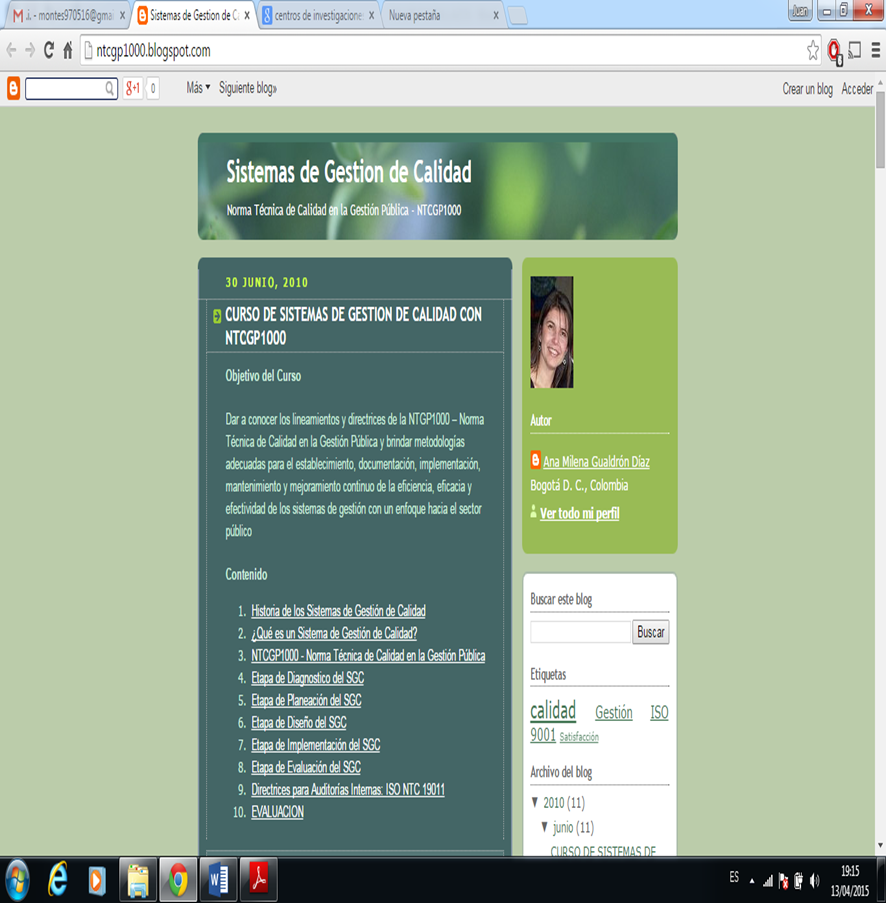 HOJAS DE VIDA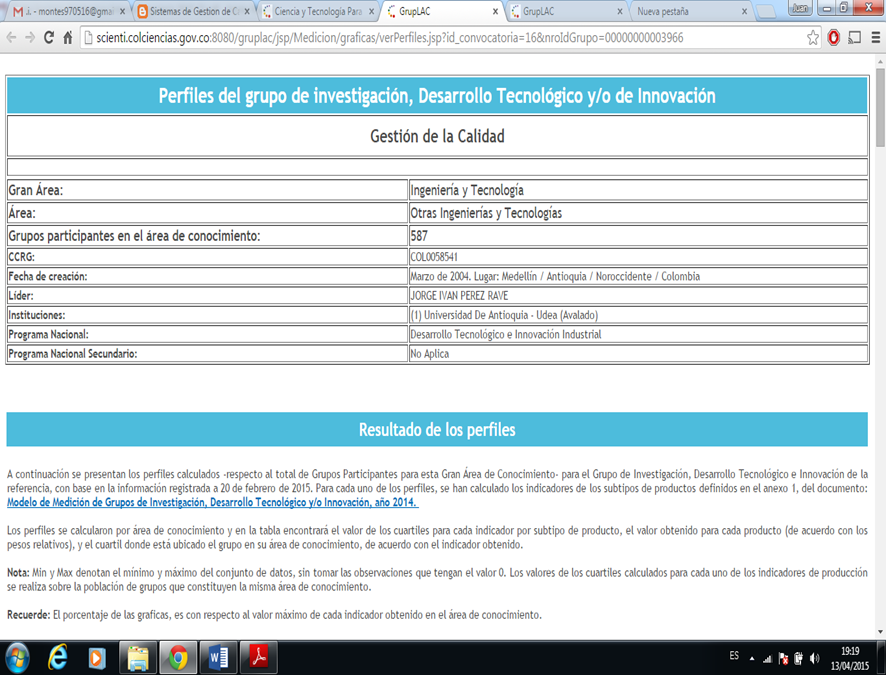 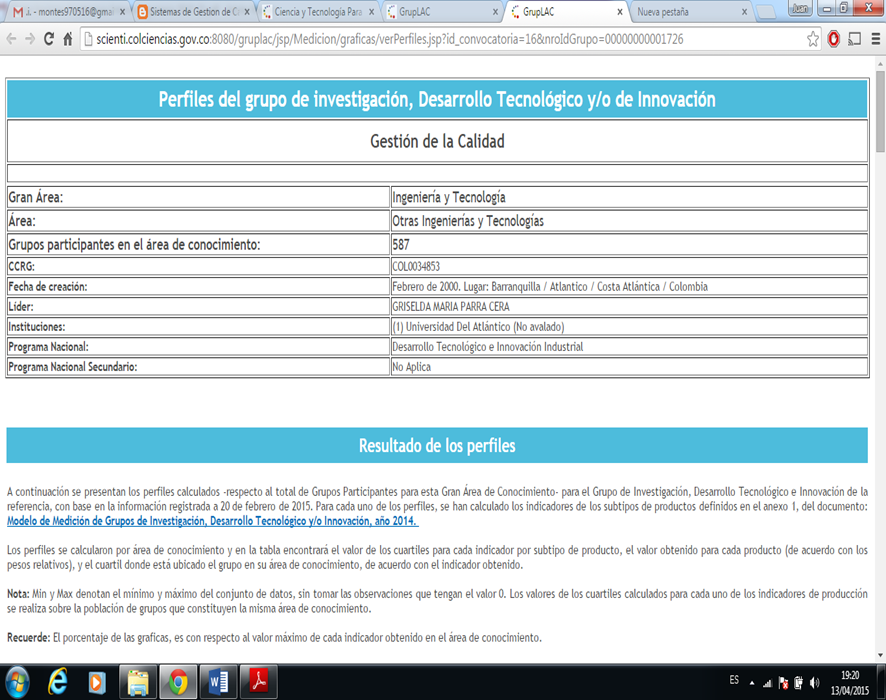 